Выписка коммерческих рецептовРуководство пользователяПеречень терминов и сокращенийВведениеКоммерческие рецепты – нельготные рецепты, лекарственные назначения по которым полностью оплачиваются пациентом.Реализована возможность выписки, печати, аннулирования коммерческих рецептов в Системе.В данной инструкции представлены описания доработок и обязательных настроек в Системе.Описание доработокВыписка коммерческого рецептаВыписка коммерческого рецепта возможна двумя способами:на форме «Выписка коммерческого рецепта» по пути «Учет/ Коммерческие рецепты/ Выписка коммерческого рецепта». После выбора пациента и перехода по ссылке с ФИО пациента открывается окно «Выдача рецепта» (Рисунок 1);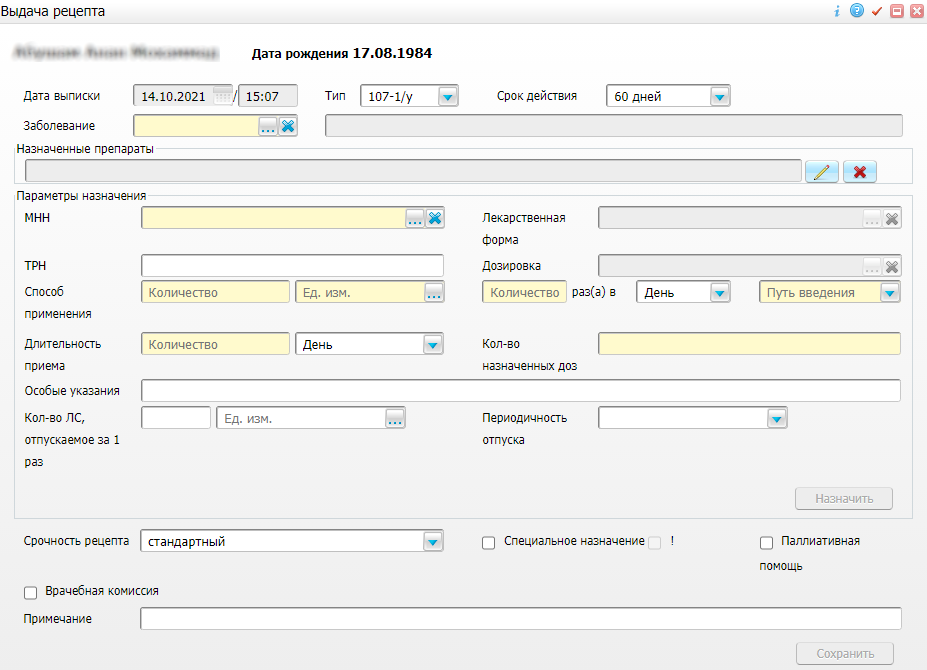 Рисунок 1 – Окно «Выдача рецепта»При сохранении заполненного рецепта открывается печатная форма бланка рецепта, в соответствии с выбранным типом (Рисунок 2).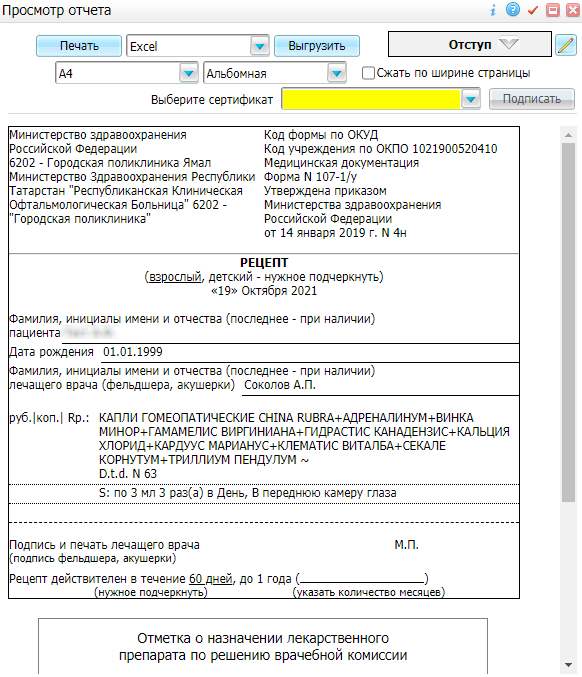 Рисунок 2 – Окно просмотра отчетав окне оказания визита по ссылке «Коммерческий рецепт» в блоке «Избранное» бокового меню (Рисунок 3) (при переходе по ссылке «Коммерческий рецепт» открывается окно «Выдача рецепта» (см. Рисунок 1).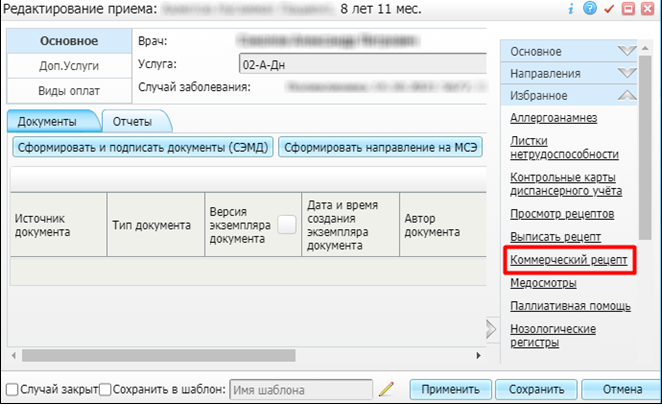 Рисунок 3 – Окно редактирования приемаЖурнал коммерческих рецептовВыданные коммерческие рецепты отображаются на форме «Журнал коммерческих рецептов» в пункте главного меню «Учет/ Коммерческие рецепты/ Журнал коммерческих рецептов» (Рисунок 4).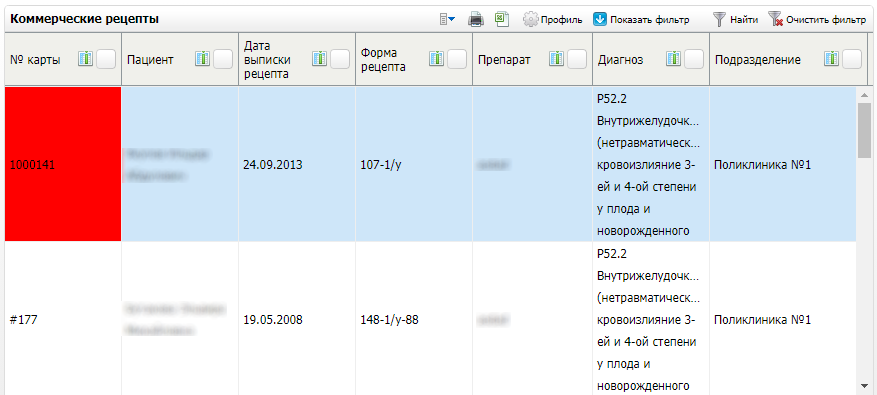 Рисунок 4 – Форма «Журнал коммерческих рецептов»Примечание – Рецепты, выделенные красным цветом, являются аннулированными.С помощью контекстного меню доступно выполнение следующих действий:обновление блока «Коммерческие рецепты»;аннулирование рецепта (только для неаннулированных рецептов);просмотр причины аннулирования (только для аннулированных рецептов);отмена аннулирования (только для аннулированных рецептов);печать бланка рецепта.С помощью кнопок в верхней части страницы доступна печать таблицы и выгрузка в Excel.Формирование и подписание СЭМД и отправка в 1 ЭРПуть: Учет → Коммерческие рецепты → Журнал коммерческих рецептов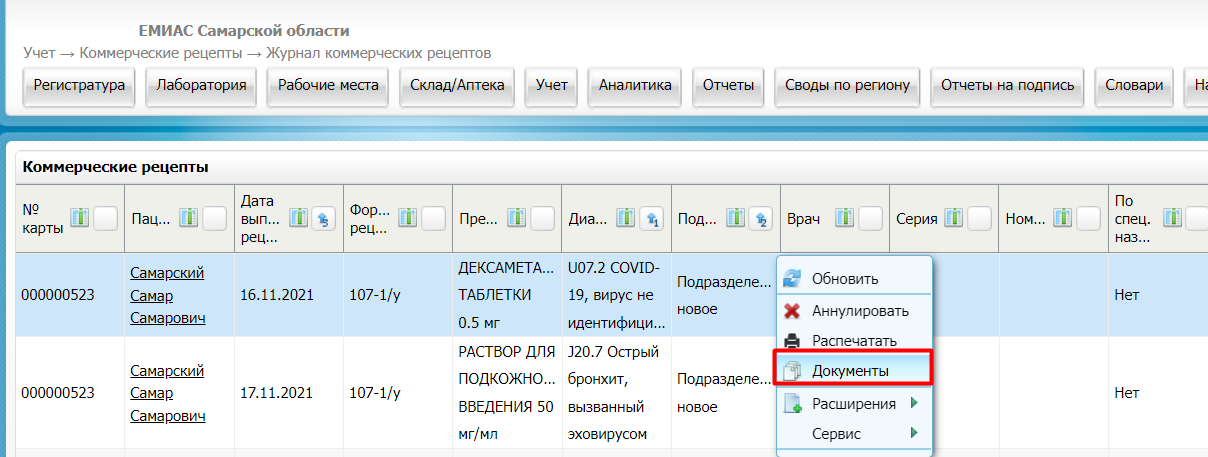 Выделить необходимый рецепт, нажать ПКМ – Документы. Откроется окно «Документы». Нажать «Сформировать и подписать документы (СЭМД)». Откроется окно «Подписываемые документы». Необходимо выбрать нужный сертификат врача и ЭП МО, нажать «Подписать». 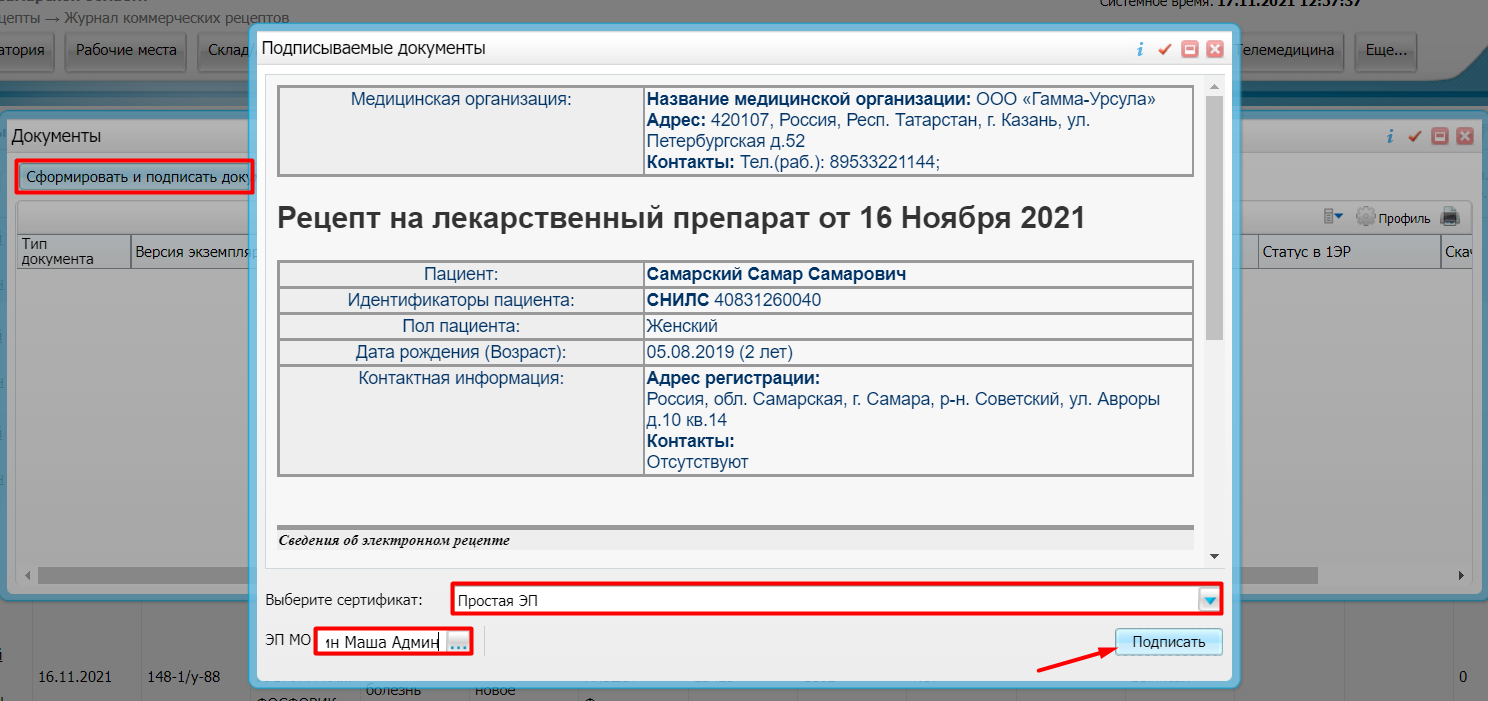 Нажать ПКМ на сформированный документ и «Отправить в 1ЭР»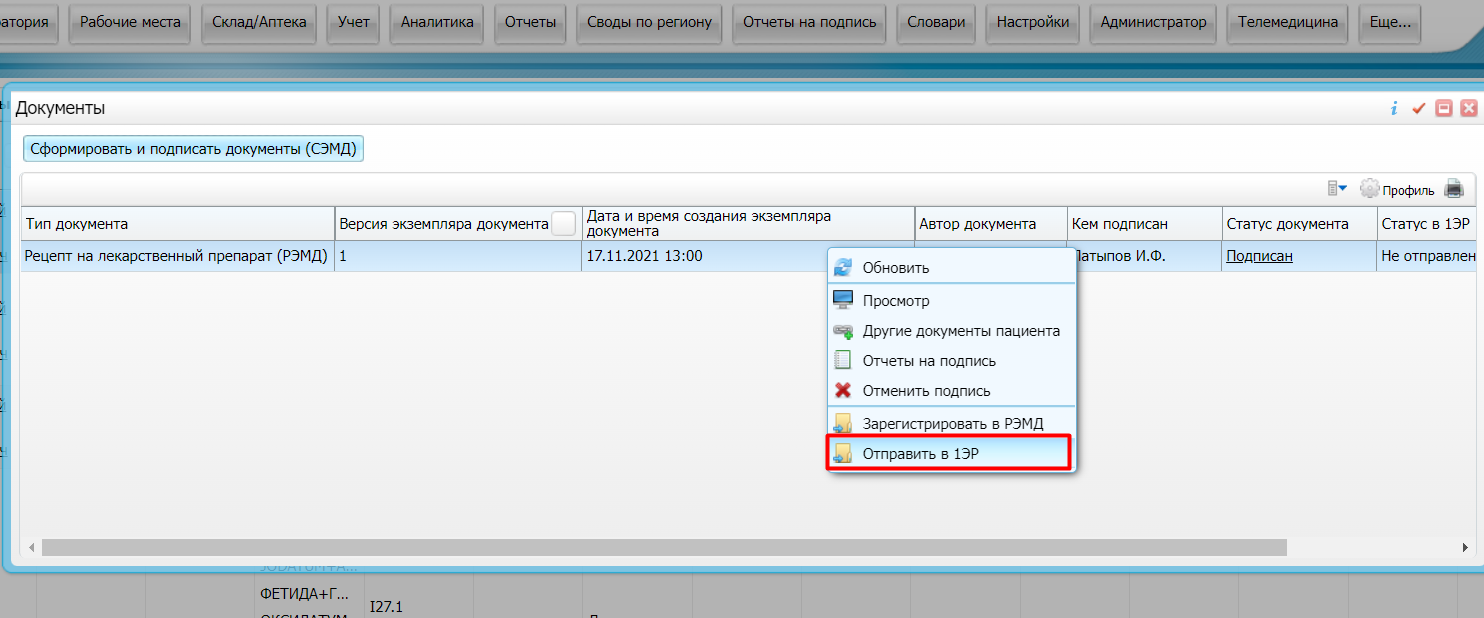 Термин, сокращениеОпределениеЕСКЛПЕдиный Структурированный Каталог Лекарственных ПрепаратовЛПУЛечебно-профилактическое учреждениеЛСЛекарственное средствоМННМеждународное непатентованное наименованиеНСИНормативно-справочная информацияСистема, МИССМННСправочник международных непатентованных наименованийФИОФамилия, имя, отчествоФНСИФедеральный реестр нормативно-справочной информации в сфере здравоохранения